The pleasant late summer/early fall weather brought a full firing line of competitors to the September rimfire sporter match at Sanner’s Lake, and the action was non-stop from start to finish!  When the smoke finally cleared, it was a pair of Savage bolt-actions taking the top two spots followed closely by a pair of 10/22’s right behind them.  See all the scores and details below.  Our next match will be on October 8th, and the weather promises to get better and better, so be sure to get your rimfire rifle dialed in and join us at the range before the season ends.  See you in October!    		CMP B-19 Target 	50/25yards	600 total points possible.  Ties broken by X count, then by highest standing rapid score.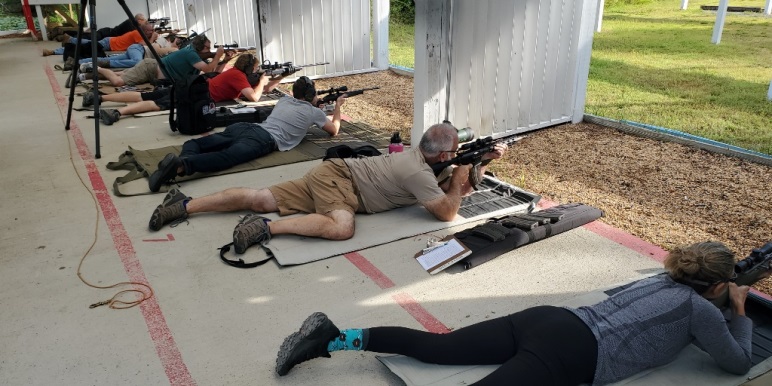 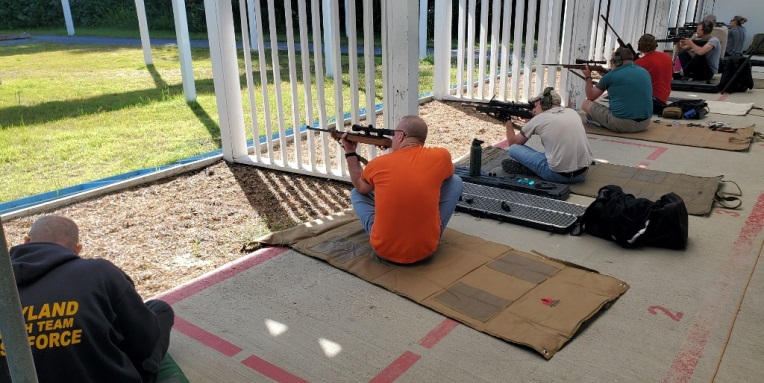 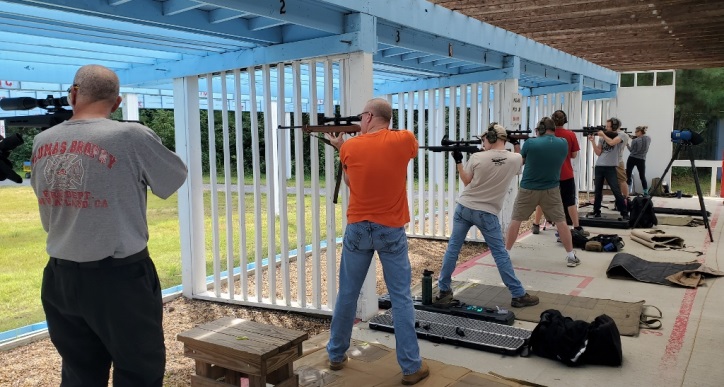 Notes:Stage 1 = prone slow fire, 10 shots in 10 minutes, CMP B-19 target at 50 yardsStage 2 = prone rapid fire, two strings of 5 shots in 30/25 seconds, CMP B-19 target at 50 yardsStage 3 = sitting or kneeling slow fire, 10 shots in 10 minutes, CMP B-19 target at 50 yardsStage 4 = sitting or kneeling rapid fire, two strings of 5 shots in 30/25 seconds, CMP B-19 target at 50 yardsStage 5 = standing slow fire, 10 shots in 10 minutes, CMP B-19 target at 25 yardsStage 6 = standing rapid fire, two strings of 5 shots in 30/25 seconds, CMP B-19 target at 25 yards#NameRifleActionSightsProneSlowXProneRapidXSittingSlowXSittingRapidXStandingSlowXStandingRapidXTotalX1Jake SwierczekSavage MkII BTVBoltScope1006985985972994974589262Matt ReiderSavage MkII FV-SRBoltScope98395095193298287056683Butch ButchkoRuger 10/22SemiScope95295295190089186155074Andrea SwierczekRuger 10/22SemiScope93197489090290289054895Greg BantaNordic 22SemiScope96498289092286080054186Jeff HeislerRuger 10/22SemiScope912923882881921831534107James Butchko IIIMossberg 715TSemiScope88078085081294189051538Tom ReiderCZ 455 AmericanBoltScope9026108818408618104904